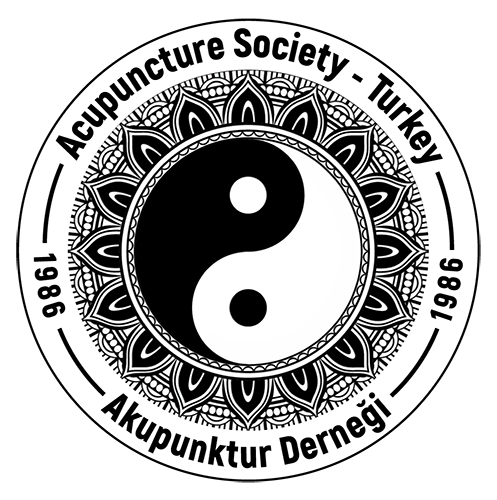 AVRASYA ÜROONKOLOJİ DERNEĞİ ÜYEORMUAkapunktur Derneği Tüzüğünü okudum. Üyeliği kabul ettim. Senelik üyelik aidat bedeli 250 TLödemeyi taahhüt eder, üyeliğimin kabulünü arz ederim.Adı Soyadı	İmzaYönetim Kurulu BaşkanıKanat TAYFUNÜyelik Tarihi:www.akupunkturdernegi.org.trADI SOYADIDOĞUM TARİHİT.C KİMLİK NOANNE ADIBABA ADIÜNVANIÇALIŞTIĞI KURUME-POSTAGSM NOADRES